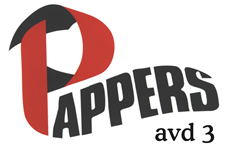 Peos krönika 8 juniHej på er alla Nu går vi mot sommar, sol och semester.Lite info om semesterplaneringen på 152an.Jag har semester vecka 25 och 26.Emma som är vice ordförande har semester vecka 24, 25,26.Om det är brådskande då kan ni kontakta Peter Karlsson på nummer 070–7952637.Om det är en viktig fråga som ni vill prata med mig om kan ringa mig på telefonnummer 0707951591Jag önskar er alla en trevlig och härlig semester.Peo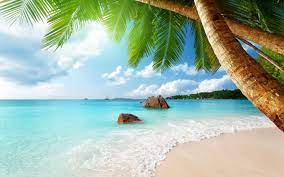 